LA DOCTRINA SOCIAL DE LA IGLESIA NO ES UNA IDEOLOGIA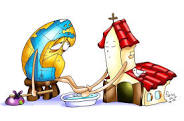 La doctrina social no es una ideología en el sentido que Carlos Marx dio a esta palabra, ya que no oculta la realidad de la pobreza – en este caso el subdesarrollo  sino que denuncia sus manifestaciones y causas de todo orden ante la conciencia de la humanidad entera. Al mismo tiempo, lejos de legitimar esta situación como producto de la voluntad divina, la ve más bien como un grave desorden moral producto de estructuras de pecado, de mecanismos perversos, de poder económico y político. Perversos, porque son producto de decisiones estratégicas o tácticas de hombres libres que se mueven por intereses muy definida.BIBLIOGRAFIAS(16 de OCTUBRE de 2014). Obtenido de http://doctrinaenlaiglesia.blogspot.com/(16 de OCTUBRE de 2014). Obtenido de PARROQUIA DE SAN MARTIN DE PORRES: http://parroquiasmp.blogspot.com/2010/08/pastoral-social-y-doctrina-social-de-la.htmlBIBLIOTECA Y DOCUMENTACION. (16 de OCTUBRE de 2014). Obtenido de http://www.formacioncofrade.org/Documentos/Doctrina_Social_Iglesia.phpCIBERGRAFIAS.-www.reflejosdeluz.net/pastoral/htm-www.slideshare.net/…/y-entrevista-evangelización-y-doctrina https://encrypted-tbn2.gstatic.com/images?q=tbn:ANd9GcSPl_GuhRv0kLDJBe5r31ZoAHA7nT_HWpI-etWspwq2KKf6epzF